Муниципальное бюджетное дошкольное учреждение № 129«Высотка» Интегрированное занятие по образовательной области «Познание» (экологическое воспитание) на тему: «Весна пришла»Воспитатель:                                                            Бобченко Ольга Анатольевнаг. Астрахань2016 годИнтегрированное занятие по образовательной области «Познание» (экологическое воспитание) на тему «Весна пришла».Цель: закрепить и расширить знания детей о весенних изменениях в живой и неживой природе, воспитывать интерес к изучению природы, формировать мировозрение ребенка.Задачи: - разить познавательную активность детей;             - развить умение анализировать, сравнивать;             - воспитывать заботливость, доброту, отзывчивость, заботливое отношение к природе, учить видеть ее красоту;              - закреплять знание детей о жизни диких животных (зверей, птиц), их повадках, способностью приспособляться к сезонным изменениям;            - развивать внимание, мышление, воображение, творческие способности; речь, обогащать активный словарь по данной теме;           - упражнять сложение и вычитание, решение арифметических примеров;           - продолжать знакомить с произведениями П.И. Чайковского «Времена года»Педагог: ребята, внимательно послушайте загадку и скажите пожалуйста в какое время года все это можно увидетьСтарый тополь у крылечкаИщет грач свое местечкоГрохот льдин, шуршание водСвета полный небосводМуравьи едва подсохли, Дружно взялись за дела, Муравейников высоких Починяют куполаПравильно, все это мы можем наблюдать весной. Вои и наступила долгожданная весна-краснаПочему в народе так говорят :«весна-красна» (ответы детей)Давайте послушаем отрывок из рассказа Г. Скребицкого «четыре художника» и узнаем как Весна сумела нарисовать сои весенние пейзажи .«… все оживает кругом, почуяв тепло, выползают из разных щелок букашки и паучки, майские жуки загудели возле зеленых березовых веток, первые пчелы и бабочки летят на цветы. А сколько птиц в лесу и на полях! Неузнаваема стала живая картина лесов и полей. Все оживает кругом!»А вот как написали поэты о приходе весны ( дети читают отрывки из стихотворений) Вот уж снег последний в поле тает Теплый пар выходит от землиИ кувшинчик синий расцветает И зовут друг-друга журавли* * *Улыбкой ясною природа Сквозь сон встречает утро годаСинее блещут небесаЕще прозрачные лесаКак будто пухом зеленеют…* * *Апрель! Апрель! На дворе звенит капельПо полям бегут ручьи На дорогах лужи.Скоро выйдут муравьиПосле зимней стужи.Мне тоже очень нравится весна и я начала рисовать картину, которая так и называется «Весна пришла», но не успела ее закончить. Я хотела бы чтобы вы помогли мне закончить эту работу. На столе лежат карточки с изображением изменений в природе, которые происходят с приходом весны. Вы должны назвать эти изменения и приклеить изображения на нашу картину ( дети выполняют эти задания). Ну вот теперь наша картина готова и мы можем ее повесить у себя а группе. Ребята, весна уже полноправно вступила в свои права и я хочу пригласить вас в лес, чтобы вместе с вами увидеть как меняется жизнь леса, его обитателей, чем они занимаются с приходом весны. Вы согласны?  Закройте на минуту глаза. Что вы слышите? (вкл пение птиц).  Ответы детейПравильно! Это птицы поют и радуются приходу весны.А почему зимой мы не слышали таких радостных веселых песен? (ответы детей).Откуда они прилетели? Как называют таких птиц? Давайте посмотрим на картинки, назовем птиц которых мы знаем и расскажем о них. (дети называю птиц, два-три ребенка рассказываю о перелетных птицах Астраханского края).А теперь я предлагаю поиграть с вами в игру «Перелетные или нет» (играем в игру).Ребята, а какая сама главная забота весной у птиц (ответы детей).А сейчас давайте с вами вспомним, что делают лесные звери весной. Кто просыпается от спячки? Почему звери линяют? (ответы детей.. «рождают и выхаживают свое потомство»)А сейчас давайте поиграем: я называю животное, а вы его детеныша. Молодцы! А теперь я приглашаю вас поиграть в русскую народную игру «Веснянка» А уж ясно солнышко Припекло, припеклоИ по всюду золото Разлило, разлилоРучейки по улицевсе журчат, все журчат.Журавли курлыкаютИ летят и летят.А сейчас пройдите за столы и посмотрите на доску. Какие весенние цветы вам знакомы? Кто может рассказать о них? ( рассказы детей об одуванчике, ландыше, тюльпане).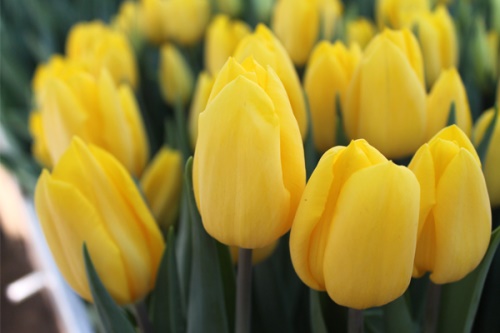 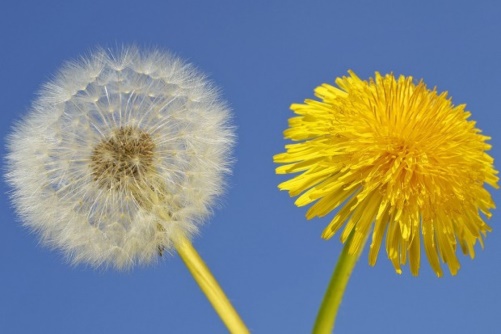 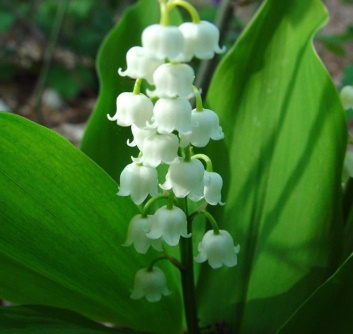 У вас на столах лежат листы с заданием. Вы должны решить примеры на сложение и написать правильный ответ. Приступайте к работе. Ребята, вы очень много интересного знаете о лесных обитателях, вы, наверное, очень любите природу?!  Но не все люди поступают так же: кто ветку сломает, кто муравейник разорит. А бывает еще хуже: разведут люди костер, намусорят, костер забудут потушить – жди беды. Ребята, а вы знаете почему нельзя отставлять костер в лесу? Что может произойти в лесу? (ответы детей). А вы знаете как надо вести себя в лесу? Сейчас нам ребята расскажут. (дети показывают картинки и рассказывают правила поведения в лесу). 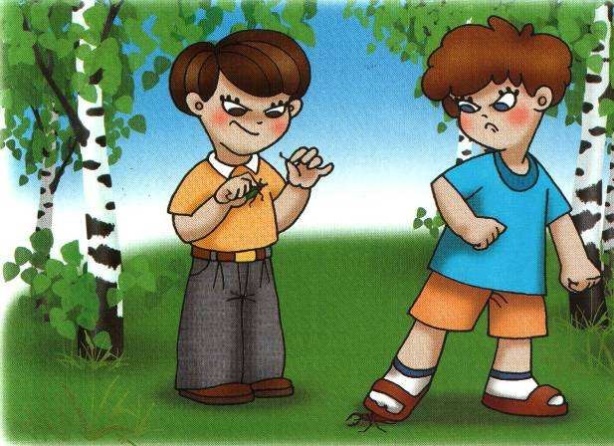 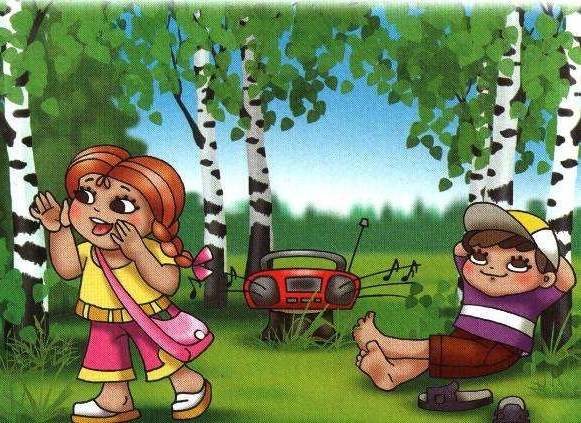 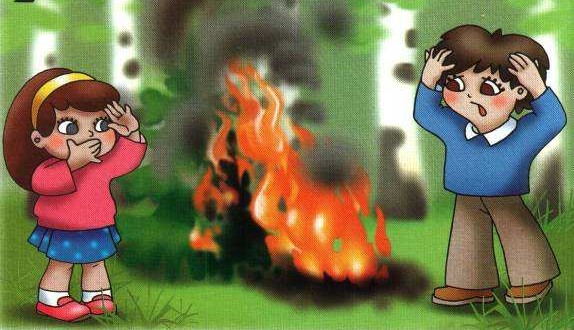 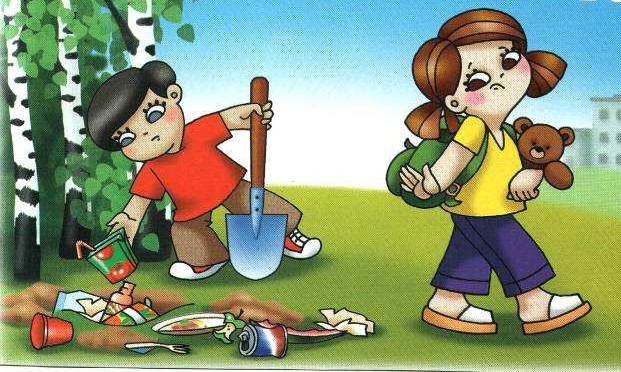 Наступила весна и вы теперь будете частыми гостями леса, парка и я надеюсь, что вы будете соблюдать все правила поведения в природе. А теперь я хочу предложить вам превратиться в художников и нарисовать весенний пейзаж. вкл музыка Чайковского «Времена года. Весна» ( по окончанию работы дети показывают свои рисунки